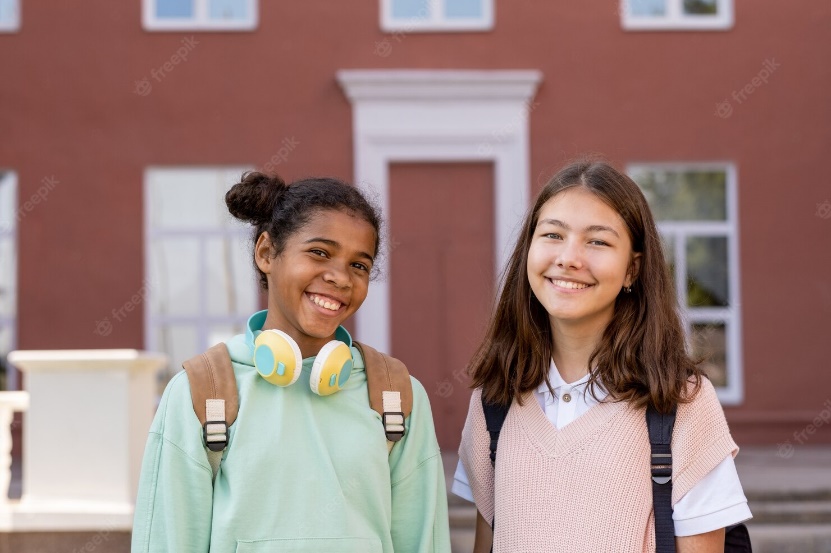  Collaborazione e comunicazione digitale nelle classi di lingua stranieraModulo base (livello secondario) « Con noi e con voi » Guida studentiA. IntroduzioneIn questa lezione vi presenterete agli studenti partner guardando un video. Allo stesso tempo, conoscerete i vostri studenti partner guardando il loro video di presentazione personale.Successivamente, avrete un primo incontro faccia a faccia, in videoconferenza, con i vostri studenti partner. Successivamente, avrete altre conversazioni (chat e videochiamate) con i vostri studenti partner.Analizzando i video dei vostri studenti partner, imparerete molto sulla vita quotidiana e sulle specificità socioculturali della regione svizzera di lingua italiana/francese/tedesca.Alla fine del modulo, discuterete in gruppi misti sulle specificità interculturali delle diverse regioni linguistiche e creerete un poster virtuale "Con noi e con voi".B. Obiettivi di apprendimentoCompetenze comunicativeSono in grado di......presentare oralmente me stesso e il mio ambiente nel contesto di un video autoprodotto.... nominare e spiegare le somiglianze e le differenze tra me e il mio interlocutore.porre domande al mio interlocutore su fenomeni interculturali nel contesto di una discussione video. ... riconoscere le somiglianze e le differenze interculturali tra le diverse regioni linguistiche.Competenze interculturaliSono in grado di...... nominare e spiegare le somiglianze e le differenze tra me e il mio interlocutore....porre domande al mio interlocutore su fenomeni interculturali nel contesto di una discussione video.... riconoscere le caratteristiche socioculturali della mia regione linguistica e della regione linguistica dei nostri studenti partner.... riconoscere le somiglianze e le differenze interculturali tra le diverse regioni linguistiche.VocabolarioImparo almeno 10 espressioni francesi/tedesche utili per situazioni di comunicazione autentica.C. ProceduraIntroduzione personale con un video FdL 1Analisi dell'introduzione degli studenti partnerFdL 2Preparazione della videoconferenza con gli studenti partnerFdL 3Conversazioni e chat con gli studenti partnerFdL 4Analisi delle conversazioni con gli studenti partnerFdL 5Creazione congiunta di un poster virtuale “Con noi e con voi”FdL 6